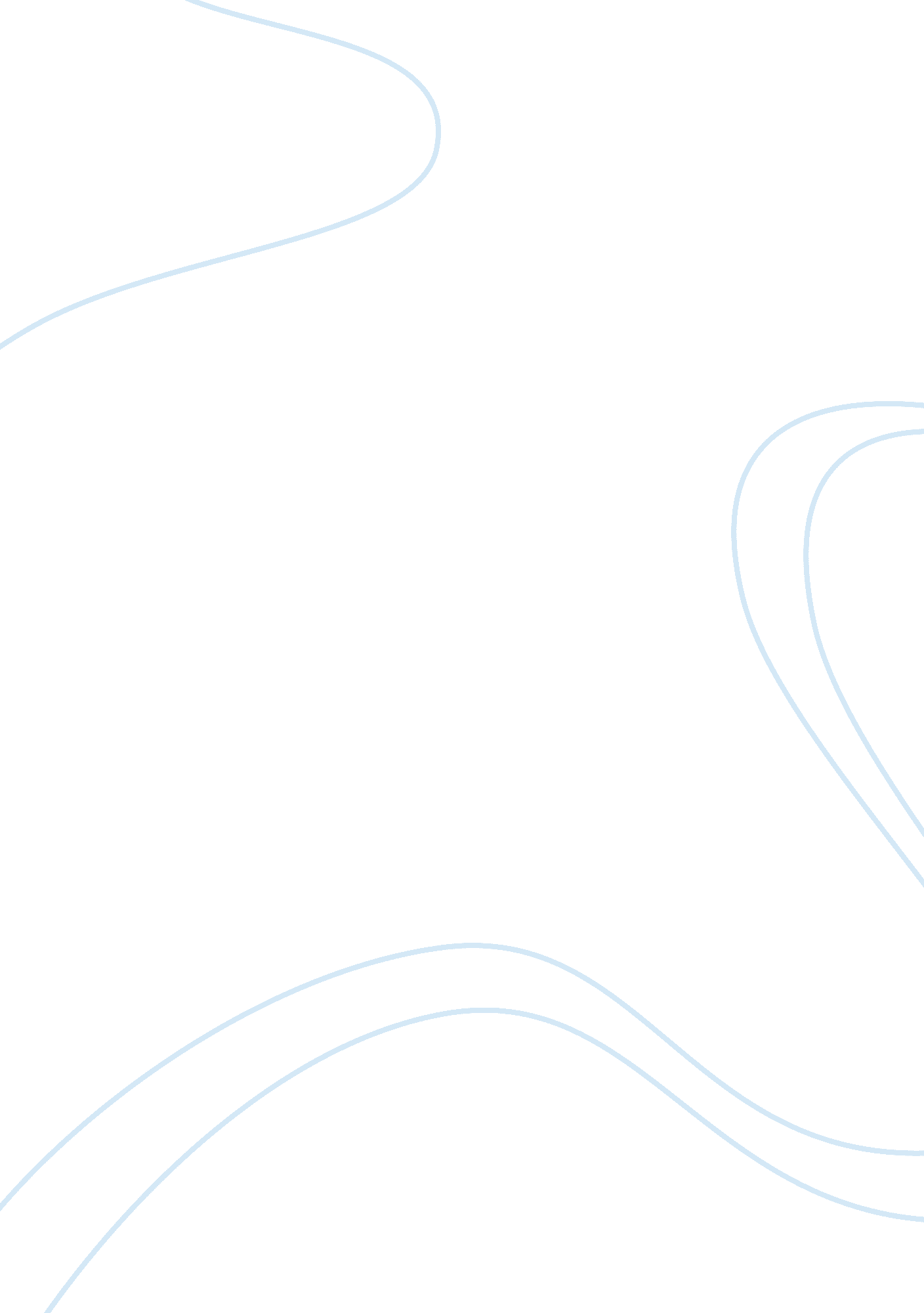 The guide of annotated citation essay sampleLiterature, Russian Literature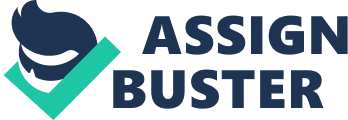 An annotated bibliography template apa format is a list of references to books, articles, and documents. Each link that you meet is accompanied by a small paragraph, describing it. This is an abstract. Correctly compiled and prepared annotated bibliography informs readers about the accuracy and quality of the cited sources. The difference between a simple bibliography and writing annotated bibliography is that the simple one contains only a list of sources, but not their summary or evaluation. Writing an annotated bibliography example will help you find useful materials for your research project. The first and the most important step is formatting apa citations and formatting mla citations. Search and record quotes from books, magazines, annotated bibliography samples or other materials that you can use to write your topic. Your quotes will be displayed in the list of materials used by you. This is necessary for you in order to support your statements and ideas by referring to authoritative sources. The links are usually: Scientific books; Scientific articles (in a newspaper or magazine, for example); Research projects; Scientific Reports; Internet sites; Pictures or videos. Annotated bibliography apa format template Referring to a book, magazine, annotation book or another document, use the corresponding (or assigned) manual style. If you are doing work for the training course, ask your teacher what style he prefers, describe purpose your annotated. If you do not know what style to use, then you can use the most common types of quotes: The Modern Language 
Association (MLA) provides guidance for the humanities, and the American Psychological Association (APA) – for the social sciences. It’s called apa annotated bibliography or mla annotated bibliography. There are other popular annotated bibliography templates and styles for publications as well: Chicago (English Chicago) or Turabian style (English Turabian Style), for the publishing house; United Press, for the publishing house; Council of Scientific Editors, for Exact Sciences. Make sure that the citation is formatted according to the style used and it has brief annotation summary. Manual style annotation should have list of the author(s); use only the full names of books and articles that you refer to; process includes writing the full names of publishers; specify the publication date, book offers or the latest version of the material if the source is a web page, choose the style annotation. Bibliography how to write Do the references of critical annotated bibliography according to the order. You need some system, experiential research, reference list, style citations in your work. Structured writing of the links will help readers to perceive them easier, as well as to look for sources if they have any questions. Specify whether your teacher prefers any particular method, or whether bibliography should reflect some writing exercises. Use one of the following methods for linking: Alphabetical; Chronological (either by the date of publication or by the time period of the subject of discussion, for example, the era, decade, etc.); By subtheme; According to the apa format for annotated bibliography 6th edition (articles, books, media, websites and so on); By language. Writing annotated bibliographies Creating annotated papers in formatting apa or mla format require certain formatting rules. Follow our citation guide to create citation correctly: Comment on each source used. The bibliography example is a small paragraph describing a certain source. It helps the reader to determine the place of the quote in the context. In addition, the annotation will help him to decide whether to refer to the link in the future or not. It provides more contextual information, but not just a brief summary of the work. Begin to write an annotation based on the origin and personality of the author. Mention any accessories to organizations, published works, and critical reviews. Keep in mind that respected authors, as a rule, are often quoted by other writers or scholars. Include all prejudices or especially important interests of the author. It is useful to mention the addictions of the writer, especially if he admits that he has it. List the main arguments or main topics. Let the reader quickly understand what the annotation is going to be about. Write down the topics that you mentioned in the research article. Answer the question: “ Why do I use this particular source of material for my research?”. Determine the target audience and the level of complexity of the source that you refer to. Give the reader an annotation to understand whether the source of the material is mostly academic or not and whether it is available to the layman. Pay attention to any features of the work that you are quoting. Mention whether the original source contains a bibliography, dictionary or index. This can be done simply by writing “ contains a bibliography.” Do not forget to mention any special research tools, such as test devices, etc. Evaluate each source. After summarizing, look at it again, but from a more critical point of view. Annotated Bibliography in APA Format 
Download 